Dojazd do nas: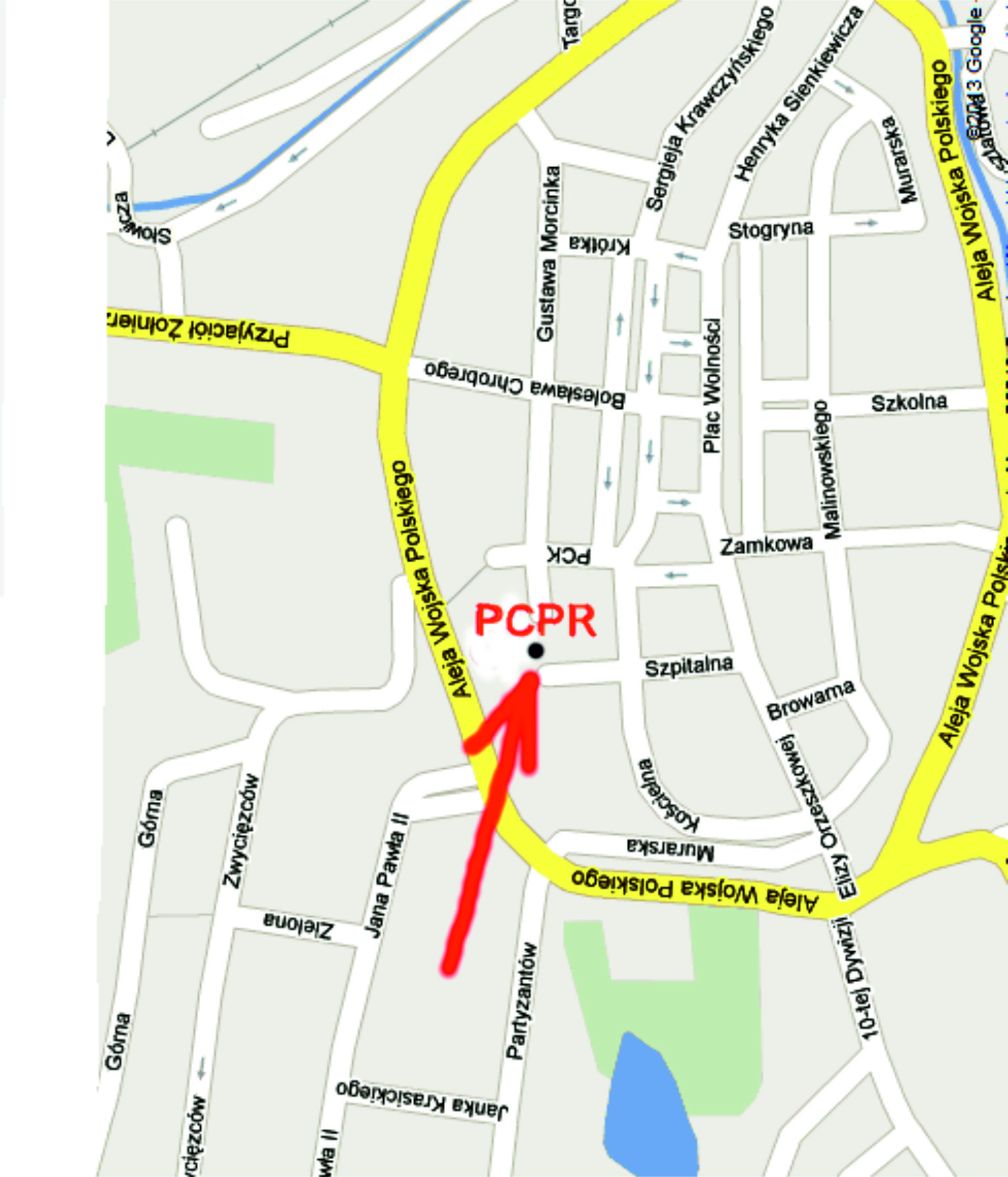 Kontakt:Powiatowe Centrum Pomocy Rodzinie w Lwówku Śląskim, ul. Szpitalna 4                                                          59-600 Lwówek Śląski                                            tel./fax  (75) 782 56 17                  www. pcpr.powiatlwowecki.pl                                                                                                                                                                                                                                                                                                        W jaki sposób możesz dać dziecku dom?Rodzina zastępcza niezawodowa lub zawodowaJest to forma rodzinnej pieczy zastępczej, w której umieszcza się dzieci, których rodzice zostali trwale lub czasowo pozbawieni praw rodzicielskich lub gdy władza rodzicielska została im ograniczona. Dzieci przebywają w rodzinie do zakończenia postępowania sądowego o powrót dziecka do rodziny naturalnej, przysposobienie lub umieszczenie w  rodzinnej pieczy zastępczej do osiągnięcia pełnoletności, lub za zgodą rodziny zastępczej, do czasu ukończenia nauki, nie dłużej jednak niż do ukończenia 25 roku życia. Kiedy w rodzinie przebywa powyżej 3 dzieci (lub osób pełnoletnich) rodzina może otrzymać środki finansowe na utrzymanie lokalu mieszkalnego w wysokości odpowiadającej kosztom ponoszonym przez rodzinę zastępczą na czynsz, opłaty za media, odbiór nieczystości, opał itp.Rodziny zastępcze zawodowe są ponadto zatrudnione na umowę zlecenie i otrzymują z tego tytułu miesięczne wynagrodzenie. Rodzina  zawodowa pełniąca funkcję pogotowia rodzinnegoW rodzinie tej umieszcza się małoletnich na pobyt okresowy, do czasu unormowania się  sytuacji dziecka, nie dłużej niż na okres 4 miesięcy (w szczególnych sytuacjach pobyt może być przedłużony do 8 miesięcy lub do zakończenia postępowania sądowego o powrót dziecka do rodziny, przysposobienie lub umieszczenie w rodzinnej pieczy zastępczej).Rodzinny dom dzieckaW rodzinnym domu dziecka może przebywać łącznie nie więcej niż 8 dzieci lub osób, które osiągnęły pełnoletność przebywając w pieczy zastępczej (lub w razie konieczności liczniejsze rodzeństwo). W  razie pobierania nauki, wychowanek może pozostać w rodzinnym domu dziecka, za zgodą prowadzącego, nie dłużej niż do ukończenia 25 roku życia.       Rodzina pomocowaJest to forma rodzinnej pieczy zastępczej, która wspiera rodziny zastępcze oraz rodzinne domy dziecka. W rodzinie pomocowej może być umieszczone dziecko w przypadku czasowej niemożności sprawowania nad nim opieki przez rodzinę zastępczą, w której dziecko przebywa. Jakie warunki trzeba spełniać żeby zostać rodziną zastępczą?Pełnienie funkcji rodziny zastępczej może być powierzone osobom, które:dają rękojmię należytego sprawowania pieczy zastępczej;nie są i nie były pozbawione władzy rodzicielskiej oraz nie jest im ona ograniczona ani zawieszona;wypełniają obowiązek alimentacyjny, jeśli taki obowiązek w stosunku do nich wynika z tytułu egzekucyjnego;nie są ograniczone w zdolności do czynności prawnych;nie mają przeciwwskazań zdrowotnych do pełnienia funkcji rodziny zastępczej;posiadają predyspozycje i motywację do pełnienia funkcji rodziny zastępczej;przebywają na terytorium Rzeczypospolitej Polskiej; zapewniają odpowiednie warunki mieszkaniowe i bytowe umożliwiające dziecku zaspokajanie jego indywidualnych potrzeb;nie były skazane prawomocnym wyrokiem za umyślne przestępstwo;w przypadku rodziny zastępczej niezawodowej co najmniej jedna osoba musi posiadać stałe źródło dochodów;nie figurują w bazie danych Rejestru Sprawców Przestępstw na Tle SeksualnymKandydatom spełniającym powyższe warunki zapewnione zostanie nieodpłatne szkolenie z zakresu pieczy zastępczej oraz kompetencji wychowawczych.